    Číslo:	 	9/2016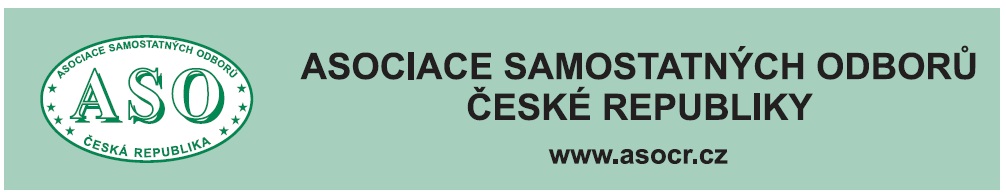 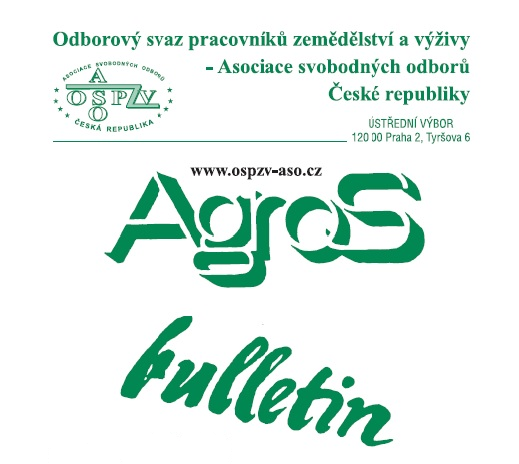         Z obsahu:Materiály schválené 8. (mimořádným) sjezdemOdborového svazu pracovníků zemědělství a výživy - Asociace svobodných odborů ČRP A RA M O NSuchá Rudná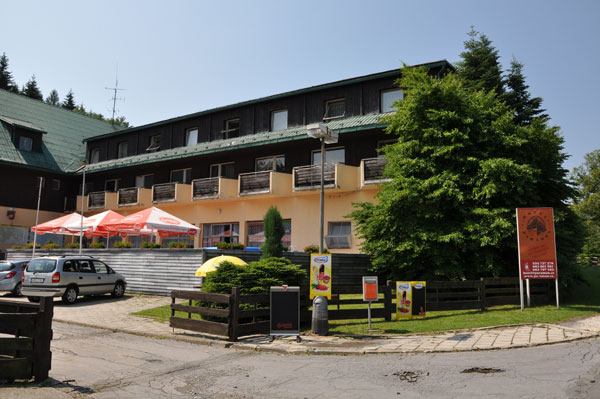 8. (mimořádný) sjezd Odborového svazu pracovníků zemědělství a výživy - Asociace svobodných odborů ČRkonaný dne 25. srpna 2016O  B  S  A  H	Jednací řád 8. (mimořádného) sjezdu 	OSPZV-ASO ČR	 str.  5	Volební řád OSPZV-ASO ČR	 str.  8	Stanovy OSPZV-ASO ČR	 str. 13	Usnesení 8. (mimořádného) sjezdu	OSPZV-ASO ČR	 str. 33J E D N A C Í   Ř Á D8.   S J E Z D U   ( M I M O Ř Á D N É H O )ODBOROVÉHO SVAZU PRACOVNÍKŮ ZEMĚDĚLSTVÍ A VÝŽIVY- ASOCIACE SVOBODNÝCH ODBORŮ ČESKÉ REPUBLIKY25. SRPNA 2016I.  Účast na jednání1.  Delegáti s hlasem rozhodujícím          -  delegáti zvolení na konferencích oblastí,          -  delegáti zvolení na konferencích sekcí.2.  HostéII.  Řízení a pracovní komise sjezdu1.  Jednání řídí pracovní předsednictvo na základě schváleného programu a jednacího řádu sjezdu.2.  Sjezd pro potřeby svého jednání volí pracovní komise:     a) mandátová komise     Ověřuje platnost mandátů delegátů, jejich účast na jednání sjezdu, právoplatnost usnášení sjezdu dle prezenčních listin a předkládá sjezdu zprávu o počtu přítomných delegátů sjezdu s hlasem rozhodujícím a účasti pozvaných hostů.         b) návrhová komise     Zpracovává podané návrhy a připomínky k dokumentům a předkládá sjezdu upravené sjezdové dokumenty a návrh usnesení ke schválení.3.  Pracovní předsednictvo a pracovní komise jsou voleny veřejným hlasováním. Do těchto orgánů mohou být voleni pouze delegáti s hlasem rozhodujícím.4.  Jednání komisí vyhlašuje pracovní předsednictvo sjezdu. Každá komise volí ze svého středu předsedu, který řídí její činnost. Komise rozhodují nadpoloviční většinou hlasů svých členů. O jednání komisí se vede zápis, který ověřuje předseda komise a jeden člen komise a tento zápis se stane spolu s prezenční listinou součástí protokolu sjezdu.III.  Pravidla jednání sjezdu1.  Sjezd může jednat a usnášet se je-li přítomna nadpoloviční většina delegátů s hlasem rozhodujícím.2.  Delegáti sjezdu podávají předsednictvu a pracovním komisím ve lhůtě stanovené předsednictvem připomínky, náměty a doplňky k předloženým dokumentům.IV.  Diskuse1.  Přihlášky do diskuse se podávají pracovnímu předsednictvu písemně. Délka diskusního příspěvku je max. 5 minut s možností prodloužení z rozhodnutí předsednictva sjezdu. Toto omezení neplatí pro vystoupení hostů. Slovo k diskusi uděluje a odnímá předsedající sjezdu.2.  Právo diskutovat k projednávaným bodům jednání, činit dotazy a vznášet připomínky mají delegáti s hlasem rozhodujícím.3.  Další přizvaní účastníci jednání mohou diskutovat na základě souhlasu pracovního předsednictva.4.  O ukončení diskuse rozhodují delegáti sjezdu na základě návrhu kteréhokoliv delegáta sjezdu s hlasem rozhodujícím.5.  S nepřednesenými písemnými diskusními příspěvky, odevzdanými po ukončení diskuse do protokolu jednání, pracuje VV OSPZV-ASO ČR i komise sjezdu jako s přednesenými.6.  Za písemné vyřízení dotazů, připomínek a námětů, přednesených i písemně odevzdaných na jednání sjezdu, je zodpovědný VV OSPZV-ASO ČRV.  Postup schvalování dokumentů a usnesení1.  Zprávy, návrhy a dokumenty předkládané ke schválení sjezdu jménem orgánů musí být těmito orgány předem projednány a schváleny.2.  Právo hlasovat o návrhu usnesení mají jen delegáti s hlasem rozhodujícím. Hlasování je veřejné zvednutím mandátu (aklamací). O návrzích, případně pozměňovacích návrzích, se hlasuje v pořadí, jak byly předloženy. Přijetí návrhu znamená vyloučení dalších, o těchto se již nehlasuje.3.  Rozhodnutí o přijetí usnesení je právoplatné, jestliže pro něj hlasovala nadpoloviční většina přítomných delegátů sjezdu s hlasem rozhodujícím.4.  Usnášení je závazné i pro ty, kteří hlasovali proti, zdrželi se hlasování nebo nebyli hlasování přítomni.VI.  Ukončení jednání sjezdu1.  Návrh na zakončení jednání sjezdu předkládá pracovní předsednictvo na návrh kteréhokoliv delegáta s hlasem rozhodujícím.2.  Protokol z jednání sjezdu bude zhotoven do 30 dnů od konání sjezdu a bude uložen v sekretariátu  OSPZV-ASO ČR.3.  Veškeré dokumenty sjezdu OSPZV-ASO ČR budou notářsky ověřeny.Hotel Paramon, Suchá Rudná, 25.srpna 2016V O L E B N Í   Ř Á DODBOROVÉHO SVAZU PRACOVNÍKŮ ZEMĚDĚLSTVÍ A VÝŽIVY- ASOCIACE SVOBODNÝCH ODBORŮ ČESKÉ REPUBLIKYTento volební řád je nedílnou součástí Stanov Odborového svazu pracovníků zemědělství a výživy - Asociace svobodných odborů České republiky.I.ÚVODNÍ USTANOVENÍ1.  Každý člen Odborového svazu pracovníků zemědělství a výživy - Asociace svobodných odborů České republiky (dále jen OSPZV-ASO ČR) má právo volit a být volen.2.  ZO a ÚO OSPZV-ASO ČR se při volbách řídí vlastním volebním řádem. Pokud nemají vlastní volební řád, řídí se tímto volebním řádem.II.OBECNÉ ZÁSADY VOLEB1.  Všechny orgány a jejich volení zástupci jsou voleni zásadně dle návrhů, které vzejdou zdola přímo z členské základny ze základních a územních organizací.2.  Volby jsou právoplatné, pokud se jich účastní alespoň 51 % členů či delegátů.3.  Ke zvolení je nutná nadpoloviční většina odevzdaných hlasů z přítomných členů či delegátů.4.  Zvolen může být i kandidát v nepřítomnosti, pokud s kandidaturou vyslovil předem písemný souhlas.5.  Každý z navržených kandidátů má právo se vzdát kandidatury do doby zahájení voleb (před zahájením dalšího kola voleb).III.ZPŮSOB HLASOVÁNÍ1.  Hlasování na všech jednáních odborových organizací a orgánů může být:          a) veřejné          b) tajné2.  Tajné hlasování musí být provedeno při volbě řídících orgánů OSPZV-ASO ČR          -  Výkonného výboru a Předsednictva  OSPZV-ASO ČR          -  předsedy a místopředsedů OSPZV-ASO ČR3.  Kandidátka se sestavuje v abecedním pořadí podle příjmení kandidátů.4. Volební lístek se upravuje přeškrtnutím jména a příjmení kandidáta. Každý přeškrtnutý kandidát ztrácí hlas voliče. Pokud je volební lístek upraven jiným způsobem, je neplatný. Na upraveném volebním lístku může zůstat nejvýše počet kandidátů odpovídající počtu volených funkcionářů. Pokud zůstane kandidátů více, je volební lístek neplatný.IV.VOLBY V ZÁKLADNÍCH A ÚZEMNÍCH ORGANIZACÍCH1.  Výbor základní nebo územní organizace je volen v odborové organizaci. Výbor ZO, ÚO OSPZV-ASO ČR musí být minimálně tříčlenný.2.  V rámci odborové organizace lze ustavovat orgány nižší odborové struktury (odborové úseky, kluby). Toto upravuje jednací řád odborové organizace.3.  Ve všech odborových organizacích je volen předseda odborové organizace. Volba může být veřejná či tajná a uskutečnit se může jak na členské schůzi nebo konferenci, tak i v závodním výboru.4. Ve všech odborových organizacích je volena kontrolní komise či kontrolor účtu. V organizacích, kde je volena kontrolní komise, je volen předseda kontrolní komise. Volba může být veřejná či tajná a uskutečnit se může jak na členské schůzi nebo konferenci, tak i v kontrolní komisi5.  Pokud není stanoveno jinak, je délka volebního období stejná jako u voleb nadstavbových orgánů.6.  Delegáti na konference odborových organizací jsou voleni dle klíče, který stanoví řídící orgán této organizace (např. výbor ZO nebo ÚO OSPZV-ASO ČR)V.VOLBY DELEGÁTŮ NA SJEZD OSPZV-ASO ČR1.  Delegáti na sjezd jsou voleni na konferencích oblastí a sekcí podle klíče stanoveného VV OSPZV-ASO ČR.2.  Náhradníci za delegáty sjezdu jsou voleni na konferencích oblastí a sekcí na samostatné kandidátce a nemají vliv na volbu delegáta sjezdu.VI.VOLBY ČLENŮ VÝKONNÉHO VÝBORU OSPZV-ASO ČR1.  Volby členů Výkonného výboru OSPZV-ASO ČR se uskuteční na konferencích oblastních sdružení či profesních sekcí, a to dle zásady:          -  každá oblast nebo sekce  -  1 člen VV OSPZV-ASO ČR.2.  Volby se provádí tajným hlasováním.VII.VOLBA PŘEDSEDY OSPZV-ASO ČR1.  Předsedou OSPZV-ASO ČR může být zvolen každý člen OSPZV-ASO ČR starší 18 let, kterého navrhne oblastní sdružení nebo profesní sekce, a ve výjimečných případech i delegát sjezdu.2.  Volba je prováděna tajným hlasováním.3.  Každý delegát může navrhnout dalšího kandidáta. Tento návrh musí být řádně odůvodněn.4.  O doplnění kandidátky rozhodne sjezd veřejným hlasováním.5.  Zvolen je ten kandidát, který získal nadpoloviční většinu hlasů dle prezence přítomných delegátů.6.  V případě, že žádný kandidát nezíská nadpoloviční většinu hlasů, pokračují volby druhým kolem.7.  Druhé kolo voleb:     a)  Do druhého kola voleb postupují dva kandidáti s nejvyšším počtem hlasů.     b) Obdrží-li dva či více kandidátů stejný počet hlasů, postupují všichni do druhého kola.       c)  Předsedou OSPZV-ASO ČR je zvolen ten kandidát, který získal nejvyšší počet hlasů přítomných delegátů.VIII.VOLBA KONTROLNÍ  KOMISE OSPZV-ASO ČR1.  Volba členů kontrolní komise OSPZV-ASO ČR se uskutečňuje na konferencích oblastních sdružení dle zásady:		- za oblast, která má víc jak 12 organizací, jeden člen kontrolní komise          - za jednu oblast, ke dni konání sjezdu, jeden člen kontrolní komise2.  Volba členů kontrolní komise proběhne tajným nebo veřejným hlasováním.3.  Předseda kontrolní komise je volen na prvním zasedání nově zvolené kontrolní komise, a to tajným hlasováním nebo veřejným hlasovánímIX.VOLBA MÍSTOPŘEDSEDŮ A PŘEDSEDNICTVA OSPZV-ASO ČR1.  Volby se uskuteční na prvním jednání nově zvoleného Výkonného výboru OSPZV-ASO ČR.2.  Volby se provedou tajným hlasováním.3.  Volbu řídí předseda volební komise, která je zvolena na tomto jednání VV OSPZV-ASO ČR.X.VOLEBNÍ KOMISE1.  Volby řídí volební komise zvolená veřejným hlasováním.2.  Návrhy na členy volební komise předkládá členské schůzi či konferenci odborové organizace výbor ZO nebo ÚO OSPZV-ASO ČR.3.  Návrhy na členy volební komise sjezdu OSPZV-ASO ČR předkládá pracovní předsednictvo.4.  Volební komise ze svého středu volí předsedu, který před volbami seznámí účastníky jednání se zásadami volebního řádu, návrhem kandidátky a charakteristikami kandidátů. Dále oznámí místo, čas a způsob konání voleb.5.  Volební komise provede sčítání volebních lístků a seznámí účastníky s výsledkem voleb. O průběhu a výsledku voleb pořídí zápis, který podepíší členové komise.XI.ZÁVĚREČNÁ USTANOVENÍ1 . Je-li provedena volba v ZO či ÚO v průběhu volebního období, jsou povinny organizace předat dokumenty z voleb na oblastní sdružení do jednoho měsíce od uskutečněné volby.2.  Tento volební řád je nedílnou součástí Stanov Odborového svazu pracovníků zemědělství a výživy - Asociace svobodných odborů České republiky a nabývá účinnosti dnem schválení na 8. mimořádném sjezdu OSPZV-ASO ČR.3.  Schválením nového volebního řádu na 8. mimořádném sjezdu OSPZV-ASO ČR pozbývá platnosti dosavadní Volební řád OSPZV-ASO ČR.Hotel Paramon, Suchá Rudná 23, 25. srpna 2016ODBOROVÝ SVAZPRACOVNÍKŮ ZEMĚDĚLSTVÍ A VÝŽIVY-ASOCIACE SVOBODNÝCH ODBORŮ ČRS  T  A  N  O  V  Yschválené 8. sjezdem (mimořádným) OSPZV-ASO ČRdne 25. srpna 2016ČÁST   PRVNÍÚVODNÍ   USTANOVENÍČlánek 11. Odborový svaz pracovníků zemědělství a výživy - Asociace svobodných odborů České republiky (dále OSPZV-ASO ČR) je dobrovolnou, otevřenou, nezávislou a nestranickou odborovou organizací a působí na celém území České republiky.     2. OSPZV-ASO ČR je nezávislý na politických stranách, hnutích, zaměstnavatelských subjektech a státních orgánech.  3. OSPZV-ASO ČR je právnickou osobou a je ve smyslu právních předpisů příslušným vyšším odborovým orgánem.4. Sídlem OSPZV-ASO ČR je Praha, Tyršova 1811/6, Nové Město, Praha 2, PSČ: 120 00. 5. OSPZV-ASO ČR je odborovou organizací dle zákona č. 89/2012 Sb., občanského zákoníku, která není podnikatelem ve smyslu ustanovení § 420 a násl. zákona 
č. 89/2012 Sb., občanského zákoníku. OSPZV-ASO ČR je zapsán ve veřejném rejstříku vedeném Městským soudem v Praze pod sp. zn. L 1194.6. Odborový svaz pracovníků zemědělství a výživy - Asociace svobodných odborů České republiky jako zkratky svého názvu používá označení „OSPZV-ASO ČR". Název 
a zkratka jsou závazné pro všechny organizační jednotky OSPZV-ASO ČR.ČÁST   DRUHÁPROGRAMOVÉ  CÍLE  A  PŮSOBNOST   Článek 2OSPZV-ASO ČR sdružuje své členy za účelem ochrany jejich hospodářských 
a sociálních zájmů ve smyslu čl. 27 Listiny základních práv a svobod, a ochrany 
k jejich prosazování určených práv a vychází z názorů a stanovisek odborových organizací a většiny členů a jako jejich mluvčí je musí respektovat.2. OSPZV-ASO ČR zaručuje na demokratickém principu obhajobu práv a oprávněných zájmů všech členů svazu, zejména prostřednictvím tripartitních jednání, kolektivního vyjednávání a poskytování právní pomoci.	Podporuje zlepšování stavu pracovního a životního prostředí, jeho ochranu a kontroluje podmínky bezpečné, hygienicky nezávadné práce. Podává návrhy a podněty zaměstnavatelským subjektům a státním orgánům.    	Prosazuje sociální zájmy a usiluje o mzdu (plat) a odměňování takovým způsobem, aby jeho člen získal z pracovní činnosti dostatečné prostředky na své životní potřeby 
i potřeby odkázaných osob.Zabezpečuje odborové vzdělání, solidární a právní pomoc všem členům.3. OSPZV-ASO ČR usiluje o spolupráci s jinými odborovými organizacemi v České republice a s odborovými organizacemi jiných států na principech odborářské solidarity a společných zájmů.4.	OSPZV-ASO ČR bude svojí činností vytvářet takové podmínky, aby byl součástí mezinárodních profesních centrál.Článek 3OSPZV-ASO ČR plní tyto úkoly:1. Vykonává činnosti a služby ve prospěch odborových organizací a jejich členů a zejména metodicky napomáhá odborovým organizacím v jejich činnosti.2.	Zastupuje základní organizace (dále rovněž „ZO“), územní organizace (dále rovněž „ÚO“ nebo také odborové organizace) ve vztahu ke státním a dalším orgánům, zaměstnavatelským subjektům v otázkách přesahujících jejich působnost, jakož 
i ve vztahu k odborovým centrálám.3.	Kolektivně vyjednává s cílem uzavírat kolektivní smlouvy za účelem dosažení příznivých podmínek pro své členy.4.	Obhajuje své členy v pracovněprávních, mzdových sporech a obhajuje členy při neplnění závazků ze strany zaměstnavatele vyplývajících ze zákona a z kolektivních smluv.     5.	Zastupuje odborové organizace ve vztahu k mezinárodním organizacím.6.	Informuje veřejnost o činnosti OSPZV-ASO ČR a objasňuje jeho celkový program.      7.	Zabezpečuje účast svazu na legislativní a zákonodárné činnosti.     8.	Zabezpečuje ochranu, správu, údržbu a rozvoj odborového majetku.     9.	Zajišťuje dětskou, rodinnou a individuální rekreaci a služby pro své členy a jejich rodinné příslušníky.ČÁST   TŘETÍČLENSTVÍ   V   ODBOROVÉM   SVAZUČlánek 4 - Obecné zásady    Členství v OSPZV-ASO ČR je dobrovolné, všichni členové mají stejná práva 
a povinnosti. Za člena se může přihlásit každá osoba starší 15 let. Členové se sdružují 
v odborových organizacích, které jsou organizačními jednotkami OSPZV-ASO ČR. Článek 5 - Vznik členství       1.	Členství vzniká na základě písemné přihlášky přijaté a projednané příslušnou     odborovou organizací. Dokladem o členství je členský průkaz a doklad o zaplacení členských příspěvků, případně potvrzení odborové organizace. Člen je povinen při jednání v odborových záležitostech na požádání prokázat své členství platným členským průkazem, případně potvrzením odborové organizace.      2.	Členství vzniká také členům odborové organizace při jejím přechodu z jiné odborové organizace či svazu do OSPZV-ASO ČR. Členství vzniká dnem přechodu této organizace do OSPZV-ASO ČR.  3.	Členství v odborové organizaci lze odmítnout pouze v případě, že by přijetím byly významně poškozeny zájmy a dobré jméno odborové organizace. Toto odmítnutí schvaluje závodní či územní výbor (ZO nebo ÚO). Po odmítnutí členství se může žadatel odvolat k členské schůzi či konferenci. V případě potvrzení členství vzniká datem projednání přihlášky závodním či územním výborem.Článek  6  -  Práva  a  povinnosti  členů1.   P r á v a	a) 	volit a být volen do odborových orgánů a všech funkcí v organizační struktuře    OSPZV-ASO ČR. Podmínkou výkonu volené funkce je svéprávnost člena,	b) 	aktivně se zúčastňovat jednání členských schůzí ve své základní nebo územní organizaci a dalších činností ve své odborové organizaci,	c) 	volit delegáty nebo pověřit zástupce na jednání vyšších orgánů,	d) 	využívat odborového aktivu pro bezplatnou ochranu a obhajobu v pracovněprávních, 	    	mzdových a sociálních záležitostech dle Řádu právní pomoci,	e) 	na pomoc při získávání práce a spravedlivé odměny za ni,	f) 	na informace o otázkách činnosti své odborové organizace a svazových orgánů,	g) 	zúčastnit se tvorby a uskutečňování programu OSPZV-ASO ČR a práva obracet se 
se svými náměty a připomínkami, kritikou a žádostmi či odvoláními ke všem svazovým orgánům včetně sjezdu,	h) 	na kritiku,	ch) 	navrhovat na základě důkazů vyslovení nedůvěry funkcionářům i svazovým orgánům,	i) 	osobně se účastnit těch jednání, kdy odborový orgán rozhoduje o jeho osobě. Odborový orgán je povinen jej k tomuto jednání pozvat a nemůže rozhodnout bez jeho účasti, s výjimkou případu, kdy člen písemně souhlasí, aby bylo jednáno v jeho nepřítomnosti 	nebo kdy se bez vážných důvodů nebo omluvy k jednání nedostavil,	j) 	obhajovat své názory a činy,	k) 	na zákonnou ochranu z titulu výkonu volené funkce ve všech svazových orgánech, a to 
i po skončení volebního období,	l) 	využívat další specifická práva a výhody, které získávají odborové organizace 
a svazové orgány.2.   P o v i n n o s t i        a)	dodržovat stanovy a další vnitřní předpisy OSPZV-ASO ČR,	b)	pravidelně platit sjezdem schválené členské příspěvky,     c)	plnit usnesení přijatá příslušným odborovým orgánem,     d)	zvyšovat si odborný a odborový růst účastí na školeních a seminářích,			e)	aktivně přispívat k plnění programových úkolů demokraticky projednaných 
a schválených,	f)	vyvarovat se jakékoli činnosti, které by poškodila dobré jméno svazu.Článek 7 - Právo menšiny  Příslušníci menšiny odborových organizací mají právo veřejně obhajovat svůj názor 
a přesvědčení. Při vzniku nových podmínek mohou předložit svůj názor k novému projednání.Článek 8 - Zánik členství1.	Písemným oznámením člena o vystoupení příslušnému odborovému orgánu.2. Za neplacení členských příspěvků ve stanovené výši po dobu delší 3 (tří) měsíců 
po sobě jdoucích a následném projednání v příslušném odborovém orgánu.3.	Za porušování Stanov, rozhodne-li tak příslušný odborový orgán, který je povinen přizvat člena a umožnit mu právo obhajoby.4. 	Při ukončení členství dle článku 8 odst.  3 těchto Stanov se člen může do 30 dnů odvolat k členské schůzi či konferenci. Rozhodnutí musí být uskutečněno do 60 dnů. Není-li do 60 dnů rozhodnuto, členství trvá.5.	Při pravomocném odsouzení za spáchání úmyslného trestného činu. Po výkonu trestu je možný návrat do OSPZV-ASO ČR.6.	Úmrtím člena.7. 	Členům, kteří ukončili pracovní poměr z jiných důvodů než organizačních změn, pokud jim není členství zachováno podle článku 10 odst. 6 těchto Stanov, a to k datu ukončení pracovního poměru. 8. 	Členům, kteří hlasovali o skončení členství odborové organizace v OSPZV-ASO ČR dle článku 14 odst. 3 písm. b) těchto Stanov.Článek 9 - Zánik členství odborové organizace1. V případě, že odborová organizace neodvádí stanovené procento podílu z členských příspěvků na odborový svaz po dobu 6 (šesti) měsíců, jinak porušuje Stanovy, či poškozuje svým jednáním dobré jméno svazu, může Výkonný výbor odborového svazu (dále jen „VV OS“) ukončit členství všem členům této organizace. VV OS před rozhodnutím postupuje podle článku 6 odst. 1 písm. i) těchto Stanov.    2. V případě ukončení členství všem členům organizace dle článku 9 odst. 1 těchto Stanov přechází veškerý hmotný a nehmotný majetek na OSPZV-ASO ČR.Článek 10 - Členství je zachováno1.	Členům, kteří pro svůj zdravotní stav nebo věk ukončili pracovní poměr a pobírají invalidní či starobní důchod.2. 	Členům po dobu mateřské nebo rodičovské dovolené. 3. 	Členům, kteří ukončili nebo přerušili svůj pracovní poměr z důvodu péče o osoby žijící s nimi ve společné domácnosti, a které jsou na tuto péči zcela odkázány.4.	Členům, kteří jsou v důsledku organizačních změn dočasně mimo pracovní poměr.5.	Členům, kteří uzavřeli nový pracovní poměr či  ukončili pracovní poměr 
u zaměstnavatele, u kterého působí odborová organizace, z jiných důvodů než organizačních změn, je členství zachováno jedině se souhlasem příslušného odborového orgánu.6.	Práva vyplývající z členství v OSPZV-ASO ČR u důchodců ze zrušených odborových organizací zabezpečuje VV OSPZV-ASO ČR, pokud je nepřevezme jiná odborová organizace.7.	Při odvolání člena dle článku 8 odst. 4 těchto Stanov do rozhodnutí členské schůze. 8.	Členství dle článku 10 odst. 1 až 4 je zachováno, pokud člen platí udržovací členský příspěvek.ČÁST   ČTVRTÁORGANIZAČNÍ  STRUKTURA ODBOROVÉHO SVAZUČlánek 11 - Orgány OSPZV-ASO ČRŘídícími a rozhodovacími orgány OSPZV-ASO ČR podle Stanov jsou:Sjezd OSPZV-ASO ČR,Výkonný výbor OSPZV-ASO ČR,Předsednictvo VV OSPZV-ASO ČR.Kontrolním orgánem OSPZV-ASO ČR je dle stanov:Kontrolní komise OSPZV-ASO ČR (dále rovněž „KK“).Článek 12 - Organizační jednotky - pobočné spolky1. Odborový svaz se člení na organizační jednotky. Organizační jednotky vytvářejí své orgány. Organizačními jednotkami OSPZV-ASO ČR jsou:	a) základní organizace,	b) územní organizace.2.	O zřízení dalších organizačních jednotek může rozhodnout VV OSPZV-ASO ČR.3.	Orgány organizačních jednotek OSPZV-ASO ČR jsou:	- členská schůze, případně konference ZO nebo ÚO,	- výbor ZO nebo ÚO.Kontrolním orgánem je kontrolní komise, případně kontrolor účtu ZO či ÚO.Článek  13  -  Základní  a  územní  organizace -vznik1. Základní či územní organizace vzniká sdružením nejméně tří členů po ohlášení svého vzniku OSPZV-ASO ČR a orgánu veřejné moci ve smyslu ustanovení § 3025 zákona
č. 89/2012 Sb., občanský zákoník, a má povinnost vést evidenci členů, které sdružuje.Ve své činnosti především:	a)	je základním místem odborové práce,	b) hájí zájmy a práva svých členů,	c) obhajuje ekonomické a sociální zájmy svých členů,	d) řeší vztahy mezi zaměstnanci a zaměstnavatelem.2.	Ve svých řadách sdružují:a)	zaměstnance organizací v působnosti ZO či ÚO,b)	soukromé zemědělce, zaměstnavatele a podnikatele,c)	důchodce, nezaměstnané, učně, studenty a ostatní členy podle článku 10 těchto Stanov. 		    Článek 14 - Dělení, fúze a zánik organizací 1. Dělení organizace a)	Dojde-li k dělení základní či územní organizace v rámci OSPZV-ASO ČR, dělí se  	majetek, pohledávky a závazky (dluhy a povinnosti) organizace dle počtu členů.b) O rozdělení majetku, pohledávek a závazků (dluhy a povinnosti) rozhodne delimitační komise složená paritně ze zástupců stávající organizace, nově vzniklé organizace a zástupců VV OSPZV-ASO ČR. O provedené delimitaci musí být vypracován zápis.c) Rozdělení organizací se řídí § 288 - § 302 zákona č. 89/2012 Sb., občanský zákoník.2. Fúze organizacía) Dojde-li k fúzi základních či územních organizací v rámci OSPZV-ASO ČR, přechází veškerý majetek, pohledávky a závazky (dluhy a povinnosti) na nově vzniklou organizaci.b) O fúzi organizací musí být proveden zápis delimitační komise paritně 	zastoupené ze zástupců stávajících organizací a zástupců  OSPZV-ASO ČR.	Musí být zpracován protokol o vypořádání majetku.          c) Zúčastněné organizace uzavírají smlouvu o fúzi jako smlouvu o sloučení. Fúze se řídí § 274 - § 287 zákona č. 89/2012 Sb., občanský zákoník.          3. Zánik organizace     Základní či územní organizace může ukončit činnost v OSPZV-ASO ČR následovně:	a) Transformací do jiné odborové organizace, která je členem OSPZV-ASO ČR. Tato 	odborová organizace se stává nástupnickou. Členové přecházející organizace jsou 	nadále členy OSPZV-ASO ČR a mají stejná práva a povinnosti jako členové 	organizace, do které se organizace transformuje. O transformaci musí rozhodnout 	výlučně členská schůze, a to minimálně 2/3 (dvoutřetinovou) většinou členů základní 	organizace. Veškerý majetek odborové organizace přechází na transformující 	organizaci.	b) Organizace ukončila činnost v OSPZV-ASO ČR, tzn., že členové této organizace již 	nejsou členy OSPZV-ASO ČR. O zániku odborové organizace rozhoduje 	výlučně členská schůze a v případě, že proti ukončení činnosti jsou minimálně 3 (tři) 	členové odborové organizace, tato organizace nezaniká a je nadále členem OSPZV- 	ASO ČR. Členství v OSPZV-ASO ČR je ukončeno těm členům, kteří hlasovali pro 	ukončení činnosti organizace v OSPZV-ASO ČR.	c) Dojde-li k zániku základní či územní organizace, musí být ustanovena delimitační 	    komise paritně zastoupená ze členů organizace a zástupců VV OSPZV-ASO ČR.4. V zanikající organizaci je její předseda povinen zabezpečit ukončení činnosti organizace 	v souladu s právními předpisy, stanovami svazu, usneseními orgánů, vnitřními předpisy 	OSPZV-ASO ČR a vypořádat případné závazky. O zániku či transformaci musí být 	vyhotoven protokol a kontrolní zpráva o majetku a účetnictví.5.  Delimitační komise         Delimitační komisi na jmenuje a svolává předseda OSPZV-ASO ČR.      Delimitační komise přijímá svá usnesení většinou přítomných členů.     Článek 15Základní a územní organizace vypracují vlastní jednací a volební řády, případně vlastní směrnice o hospodaření, které nesmí být v rozporu se směrnicemi o hospodaření OSPZV-ASO ČR, kterými vymezí práva a povinnosti jednotlivých funkcionářů i orgánů 
a zabezpečí v jednání uplatnění zásad demokracie a kolektivního rozhodování a podléhají schválení členské schůzi či konferenci.  	V případě, že odborová organizace nevypracuje své vlastní řády či zásady, jsou pro ně závazné řády, zásady či směrnice VV OSPZV-ASO ČR.    2. Odborová organizace je povinna zabezpečit realizaci výběru členských příspěvků 
a následného odvodu na účet OSPZV-ASO ČR ve stanovené výši a termínech. Tento odvod je povinna kontrolovat kontrolní komise nebo kontrolor účtu odborové organizace.Článek 161.	Nejvyšším orgánem základní a územní organizace je členská schůze. Schází se podle potřeby nejméně 1x ročně a je usnášeníschopná pokud se jí zúčastní více než 50 % členů. Rozhoduje o všech otázkách činnosti ZO a ÚO nadpoloviční většinou přítomných. Volí členy výboru.2.	V případech, kdy z důvodu početního stavu členské základny, způsobu organizace výroby nebo rozmístění provozů nelze svolat členskou schůzi, je nejvyšším orgánem ZO nebo ÚO konference delegátů (dále rovněž „konference“). O jejím svolání a klíči k volbě delegátů rozhoduje výbor odborové organizace.3.	Členskou schůzi či konferenci základní nebo územní organizace může svolat i Výkonný výbor odborového svazu.4.	Konference je usnášeníschopná, pokud se jí zúčastní minimálně 70 % právoplatně zvolených delegátů. Konference rozhoduje nadpoloviční většinou všech přítomných. Schází se podle potřeby, minimálně 1x ročně.Článek 17 - Členská schůze nebo konference1.	Rozhoduje zejména o:	a)  	organizační struktuře a zániku odborové organizace,	b)  	funkcích, funkční náplni jejich orgánů a o jejich velikostech,	c)  	jednacím řádu,d)	volebním řádu organizace včetně způsobu volby funkcionářů a délky jejich volebního období,e)	finančních otázkách a správě odborového majetku organizace v souladu se zásadami 
o hospodaření, f)	počtu a rozsahu uvolňovaných pracovníků k výkonu odborových funkcí a výši jejich odměny,g)	odvolání funkcionářů v průběhu volebního období dle volebního řádu ZO nebo ÚO,h)	podílu na přípravě při uzavírání a kontrole kolektivní smlouvy,ch)	schvaluje zásady hospodaření a rozpočet ZO a ÚO,i)	spolurozhoduje o čerpání prostředků ze sociálních fondů, FKSP, či jiných obdobných fondů, které stanoví kolektivní smlouva či jiná právní norma,j)	delegování svých pravomocí závodnímu výboru, územnímu výboru, předsedovi ZO či ÚO, případně nižším odborovým strukturám v organizaci,k)	zahájení stávky v souladu s právními předpisy a Statutu stávkového fondu.2.	Usnesení členské schůze (konference) ZO nebo ÚO, které je v rozporu s platnými právními předpisy, je v této části neplatné. V tomto případě není tedy pro členy ZO a ÚO toto usnesení závazné a je povinností členů výboru neprodleně informovat oblastní sdružení či VV OS.Článek 18 - Výbor základní a územní organizace1.	Výbor základní a územní organizace je kolektivním statutárním orgánem základní či územní organizace a je příslušným odborovým orgánem uplatňujícím samostatně výkon pravomocí a oprávnění vyplývajících z pracovněprávních předpisů a kolektivních smluv, a to zejména formou kolektivního vyjednávání, rozhodování, spolurozhodování a výkonem práva na informaci, projednání a kontrolu.2.	V období mezi členskými schůzemi (konferencemi) organizuje činnost organizace výbor základní a územní organizace (tyto výbory mohou použít též název "závodní výbor"). Vychází z pravomocí delegovaných členskou schůzí, konferencí. Řídí nižší články odborové struktury, případně jim deleguje pravomoci.3.	Výbor je minimálně trojčlenný. Ze svých členů volí předsedu výboru, který řídí činnost výboru, popřípadě dle potřeby místopředsedu(y) výboru. Je usnášeníschopný, pokud se sejde minimálně nadpoloviční většina členů, a rozhoduje ve všech otázkách hlasováním nadpoloviční většinou přítomných členů.Výbor odborové organizace je garantem provádění soustavné a důsledné kontroly pracovněprávních předpisů, hygieny, bezpečnosti a ochrany zdraví při práci, zásad mzdové politiky a závazků vyplývajících z kolektivní smlouvy.Článek 19 - Struktura ZO a ÚO1.	Struktura ZO je tvořena odborovými úseky, zastoupenými úsekovým důvěrníkem nebo úsekovým výborem v čele s předsedou úsekového výboru s delegovanými pravomocemi členské základny směrem k výboru ZO nebo delegovanými pravomocemi ZV k těmto orgánům. Strukturu ZO schvaluje členská schůze nebo konference této organizace.2.	Struktura územní organizace je tvořena:	a)	odborovými úseky, kluby, zastoupenými předsedou a územním výborem v čele 
s předsedou výboru s delegovanými pravomocemi členské základny směrem 
k územnímu výboru nebo delegovanými pravomocemi k jednotlivým odborovým 	úsekům, klubům. Strukturu ÚO schvaluje členská schůze nebo konference této 	organizace.	b)	jednotlivými základními organizacemi, které územní organizaci delegují pravomoc.3.	Každá ZO či ÚO volí kontrolní komisi nebo kontrolora účtu ZO či ÚO Článek 20V odborové struktuře se umožňuje základním a územním organizacím souběžné 	organizování podle: 	a)	územní příslušnosti,	b)	profesní příslušnosti.Článek 211.	Podle územní příslušnosti se ZO či ÚO bez rozdílu profesí sdružují v oblastních sdruženích k řešení úkolů a obhajobě členů v územní sféře.2.	Stávající oblastní sdružení přecházejí do nového volebního období. Vznik, zánik a sloučení oblastních sdružení schvaluje Výkonný výbor OSPZV-ASO ČR. Základní nebo územní organizace v oblastním sdružení zastupuje předseda dané organizace (příp. pověřený zástupce). Oblastní sdružení volí jednoho zástupce do VV OSPZV-ASO ČR a KK OSPZV-ASO ČR.Článek 221.	Podle profesní příslušnosti vytváří základní nebo územní organizace profesní sekce. Vznik a zánik profesní sekce schvaluje VV OSPZV-ASO ČR. Profesní sekce vzniklé před účinností těchto stanov zůstávají v platnosti. Základní nebo územní organizaci 
v profesní sekci zastupuje předseda odborové organizace (příp. pověřený zástupce). Základní a územní organizace mohou dát návrh na vytvoření nové profesní sekce.2.	Profesní sekce volí ze svého středu výbor sekce a jednoho zástupce do VV OSPZV-ASO ČR. Výbor sekce volí svého předsedu. Profesní sekce se podílí na sestavování 
a projednávání kolektivních smluv ve své působnosti.Článek 23 - Práva a povinnosti základních a územních organizací1.	P r á v a	a) účastnit se tvorby programu svazu,	b) podílet se na činnosti svazu a jeho orgánů,	c) být informovány o usnesení orgánů svazu,	d) obracet se na orgány svazu s náměty, žádostmi a připomínkami a požadovat od těchto 	orgánů jejich vyřízení, případně i vysvětlení jejich postupů či rozhodnutí,	e) účastnit se jednání orgánů svazu, která se týkají jejich činnosti,	f) využívat výhod, které svaz poskytuje.2. P o v i n n o s t i	a) dodržovat stanovy odborového svazu,	b) spolupodílet se dle svých možností na plnění programu svazu a plnit úkoly řídících 	orgánů odborového svazu,	c) odvádět podíl členských příspěvků ve výši stanovené sjezdem,	d)	chránit majetek odborového svazu,	e)	vyvarovat se jakékoliv činnosti, která by poškodila dobré jméno OSPZV-ASO ČR.
Článek 24 -  Kontrolní komise, kontrolor účtu ZO a ÚO a)	Členská schůze (konference) volí a odvolává kontrolní komisi nebo kontrolora účtu ZO či ÚO. b)	Funkce člena kontrolní komise či kontrolora účtu je neslučitelná s funkcí člena výboru ZO či ÚO.	c)	Kontrolní komise nebo kontrolor účtu ZO či ÚO zejména: 	-	kontroluje činnost a hospodaření dle Stanov, právních předpisů, zásad hospodaření ZO, ÚO,		-	předkládá členské schůzi (konferenci) stanoviska k rozpočtu a výsledku hospodaření 		ZO či ÚO, 	-	předseda kontrolní komise (popř. jiný delegovaný člen kontrolní komise) nebo kontrolor účtu má právo se zúčastnit jednání výboru ZO, ÚO s hlasem poradním. 	     Kontrolní komise volí ze svého středu předsedu.ČÁST  PÁTÁSTATUTÁRNÍ  ZÁSTUPCE  A  ORGÁNY  OSPZV-ASO  ČRČlánek 25 - Statutární zástupceStatutárním zástupcem odborového svazu je předseda odborového svazu, který je současně členem Výkonného výboru a Předsednictva odborového svazu.Článek 26 - Organizační struktura řídících orgánů OSPZV-ASO ČR1.	Řídící orgány OSPZV-ASO ČR jsou:	a)	sjezd,	b)	Výkonný výbor odborového svazu,	c)	Předsednictvo v čele s předsedou odborového svazu.2.	Každý orgán je usnášeníschopný, byl-li řádně svolán a je-li přítomna nadpoloviční většina jeho členů.3.	Orgány rozhodují a přijímají svá usnesení nadpoloviční většinou přítomných členů.Článek 27 - Členství ve Výkonném výboru a Předsednictvu OSPZV-ASO ČR1.	Členem (funkcionářem) těchto orgánů je ten, kdo byl příslušným odborovým orgánem 	zvolen.2.	Člen orgánů OSPZV-ASO ČR svoji funkci pozbývá:     a)	uplynutím volebního období,     b)	odstoupením z funkce,	c)	odvoláním z funkce, 	d)	ztrátou způsobilosti právně jednat (svéprávnost),	e)	zánikem členství u orgánu, který zastupuje, nebo zanikne-li tomuto orgánu členství 
v OSPZV-ASO ČR, 	f)	zánikem orgánu, který člena zvolil,	g)	porušením Stanov OSPZV-ASO ČR.3.	Odvolávat člena orgánu OSPZV-ASO ČR z funkce může jen ten orgán, který jej zvolil.ČÁST   ŠESTÁSJEZDČlánek 281.	Nejvyšším orgánem OSPZV-ASO ČR je sjezd.2.	Usnesení sjezdu jsou závazná pro všechny orgány a organizace OSPZV-ASO ČR.3.	Delegáti sjezdu se volí ze zástupců odborových organizací na konferencích oblastních 	sdružení a profesních sekcí.4.	Sjezd je usnášeníschopný, pokud je přítomna nadpoloviční většina zvolených delegátů.5.	Sjezdu se mohou zúčastnit hosté pozvaní Předsednictvem OSPZV-ASO ČR a Výkonným       výborem OSPZV-ASO ČR.Článek 291.	Sjezd schvaluje a projednává:	a)	jednací řád sjezdu, volební řád a Stanovy OSPZV-ASO ČR, 	b)	odborovou strategii OSPZV-ASO ČR pro následující období,	c)	přijímá program OSPZV-ASO ČR a určuje hlavní úkoly,	d)	rozhoduje o zásadních otázkách činnosti OSPZV-ASO ČR,	e)	hospodaření OSPZV-ASO ČR,	f)	zprávu Kontrolní komise OSPZV-ASO ČR.2.	Sjezd volí:	a)	pracovní orgány sjezdu,	b)	předsedu OSPZV-ASO ČR.	3.	Sjezd potvrzuje:	a)	volbu Výkonného výboru OSPZV-ASO ČR, 	b)	volbu členů Kontrolní komise OSPZV-ASO ČR.Článek 30 - Svolání  sjezdu1.	Sjezd se uskutečňuje nejméně jednou za 5 let.2.	Sjezd svolává Výkonný výbor OSPZV-ASO ČR.3.  Výkonný výbor OSPZV-ASO ČR na základě svého rozhodnutí je zmocněn svolat sjezd.4.	Výkonný výbor je povinen svolat sjezd, požádají-li o jeho svolání organizace, které sdružují nejméně 30 % členů OSPZV-ASO ČR.Článek 31 - Výkonný výbor 1.	Je nejvyšším orgánem OSPZV-ASO ČR mezi sjezdy.	a)	 řídí činnost OSPZV-ASO ČR,	b)	zabezpečuje plnění programu OSPZV-ASO ČR,	c)	realizuje usnesení přijatá na sjezdu,	d)	volí a odvolává členy Předsednictva OSPZV-ASO ČR,	e)	rozhoduje o otázkách o nichž nerozhoduje sjezd,	f)	přijímá a mění Jednací řád VV OSPZV-ASO ČR,	g)	schvaluje zásady hospodaření, schvaluje a kontroluje rozpočet OSPZV- ASO ČR,	h)	zabezpečuje a schvaluje zapojení OSPZV-ASO ČR do mezinárodních odborových 	organizací,	ch)	rozhoduje o zapojení a vystoupení OSPZV-ASO ČR z odborových centrál,	i)	volí místopředsedu, případně místopředsedy,	j)	určuje pravomoci předsedovi, místopředsedovi, případně místopředsedům, 
a Předsednictvu OSPZV-ASO ČR,	k)	rozhoduje o zániku odborové organizace dle článku 9 stanov,	l)	provádí společně s Kontrolní komisí OSPZV-ASO ČR závazný výklad Stanov 	OSPZV-ASO ČR,    m)  je zmocněn provést změny ve Stanovách OSPZV-ASO ČR v souladu se změnami  zákonů ČR.2.	Výkonný výbor OSPZV-ASO ČR je svoláván předsednictvem nejméně 4x v roce.	3.	Výkonný výbor OSPZV-ASO ČR je mimořádně svolán:	a)	požádá-li o to nejméně 1/3 (jedna třetina) členů VV OSPZV-ASO ČR,	b)	požádá-li o to Kontrolní komise OSPZV-ASO ČR.Článek 32 - Volby členů VV OSPZV-ASO ČR a Kontrolní komise OSPZV-ASO ČR1.	Volby členů Výkonného výboru OSPZV-ASO ČR a Kontrolní komise OSPZV-ASO ČR se uskutečňují na konferencích oblastních sdružení a profesních sekcí. Z každé oblasti se volí jeden člen VV OSPZV-ASO ČR a jeden člen KK OSPZV-ASO ČR. Profesní sekce  volí jednoho člena VV OSPZV-ASO ČR.	2.	Doplňující volby na uvolněná místa ve Výkonném výboru OSPZV-ASO ČR a Kontrolní komisi OSPZV-ASO ČR mají právo provést pouze ty orgány, které tyto uvolněné členy volily.Článek 33 - Předsednictvo OSPZV-ASO ČR1.	Je výkonným orgánem OSPZV-ASO ČR a zodpovídá se VV OSPZV-ASO ČR.2.	Členy Předsednictva OSPZV-ASO ČR jsou:	a)	předseda OSPZV-ASO ČR,	b)	místopředseda, případně místopředsedové,	c)	zvolení zástupci VV OSPZV-ASO ČR.3.	Ustanovuje se dle zásad stanovených volebním řádem.4.	Schází se minimálně 1x za dva měsíce. V případě potřeby může jej předseda OSPZV-ASO ČR svolat mimořádně.Článek 34 - Kontrolní komise OSPZV-ASO ČR1. Kontrolní komise je nezávislým kontrolním orgánem svazu, je nezávislá na Předsednictvu OSPZV-ASO ČR a je zodpovědná sjezdu a v období mezi sjezdy VV OSPZV-ASO ČR. Kontrolní komise se ve své činnosti řídí Stanovami, Organizačním řádem, usneseními sjezdu, usneseními VV OSPZV-ASO ČR a příslušnými směrnicemi pro její činnost. 2.	Členové kontrolní komise nesmí být členy VV OSPZV-ASO ČR.3.	 Kontrolní komise volí ze svého středu předsedu a místopředsedu.4.	 Kontrolní komise kontroluje hospodaření s odborovými prostředky a odborovým majetkem ve všech organizačních jednotkách odborového svazu.5.	Předseda kontrolní komise je o činnosti komise povinen podávat minimálně 
2x ročně zprávy VV OSPZV-ASO ČR, který je musí projednávat a přijmout k nim usnesení. Je-li požádán Předsednictvem OSPZV-ASO ČR, je povinen ho informovat o činnosti této komise.6.	Předseda a členové kontrolní komise jsou povinni v průběhu členství v kontrolní komisi i po skončení své funkce dodržovat mlčenlivost o skutečnostech, s nimiž se na základě této funkce seznámili. Tuto povinnost nemají ve vztahu k orgánům OSPZV-ASO ČR.7.	Kontrolní komisi přísluší právo rozhodnout o způsobu provedení kontroly. 8. Kontrolní komise má pravomoc kontroly veškeré činnosti všech základních či územních organizací odborového svazu a orgánů odborového svazu.9. Kontrolní komise metodicky spolupracuje s kontrolními komisemi základních a územních organizací. V organizacích, které nemají vlastní kontrolní komisi, provádí kontrolu Kontrolní komise OSPZV-ASO ČR.10. Kontrolní komise dle § 263 zákona č. 89/2012 Sb., občanský zákoník, upozorňuje 
na zjištěné nedostatky statutární orgán a další orgány uvedené ve Stanovách a předkládá písemné návrhy na opatření. 11.	Předseda kontrolní komise nebo jeho zástupce má právo zúčastňovat se jednání VV OSPZV-ASO ČR s hlasem poradním.12.  Kontrolní komise je volena v každé oblasti s minimálním počtem 3 členů.13.  Kontrolní komise vypracovává vlastní jednací řád.	14.  Kontrolní komise má právo pozastavit členství v kontrolní komisi členu, který poruší čl. 34 odst. 6. těchto Stanov. Pozastavení členství vstupuje v platnost schválením VV OSPZV-ASO ČR.ČÁST   SEDMÁPRÁVNÍ  OSOBNOST  A  ZÁKLADNÍ  POVINNOSTI  PRÁVNÍCH  SUBJEKTŮČlánek 351. Nabývat pro sebe vlastním právním jednáním práva a zavazovat se k povinnostem může  jen OSPZV-ASO ČR reprezentovaný Výkonným výborem a zastoupený předsedou odborového svazu. 2.	Základní a územní organizace mohou vlastním jménem nabývat práv a zavazovat se jen 
v rozsahu daném Výkonným výborem.Článek 36 - Příslušné odborové orgány1. Příslušným odborovým orgánem pro ochranu zájmů, práv a kolektivního vyjednávání jsou tyto odborové orgány:	a) odborový svaz reprezentovaný Výkonným výborem,	b) základní organizace (ZO) reprezentovaná výborem ZO,		c) územní organizace (ÚO) reprezentovaná výborem ÚO.2. Orgány OSPZV-ASO ČR vypracovávají vlastní jednací řády, kterými vymezí práva a povinnosti jednotlivých orgánů, funkcionářů a zabezpečí v jednání uplatnění zásad demokracie a kolektivního rozhodování.3. Orgány OSPZV-ASO ČR pracují v souladu se zájmy, potřebami a požadavky svých členů. Jsou povinny průběžně seznamovat se svou činností a podávat zprávy o své činnosti orgánům, organizacím a členům, kteří je volili.4. Každý odborový orgán je povinen pozvat člena ke svému jednání nebo zástupce orgánu OSPZV-ASO ČR, pokud se jedná o jeho osobě nebo činnosti orgánu. Bez přítomnosti pozvaného jsou přijatá usnesení neplatná. ČÁST   OSMÁPRACOVIŠTĚ  OSPZV-ASO ČRČlánek 371.	Pracoviště OSPZV-ASO ČR provádí úkoly, které mu ukládá VV OSPZV-ASO ČR, Předsednictvo OSPZV-ASO ČR a vykonává servisní a informační služby pro potřeby orgánů, odborových organizací OSPZV-ASO ČR a členů OSPZV-ASO ČR.2.	Organizační strukturu pracoviště schvaluje Předsednictvo OSPZV-ASO ČR.3.	Obsazování pracovních míst provádí předseda OSPZV-ASO ČR.ČÁST   DEVÁTÁHOSPODAŘENÍ  A  MAJETEK  OSPZV-ASO ČR  A  ODBOROVÝCH  ORGANIZACÍČlánek 381.	Majetkem OSPZV-ASO ČR jsou věci a majetková práva. S majetkem odborového svazu hospodaří VV OSPZV-ASO ČR a základní a územní organizace na základě pověření 
VV OSPZV-ASO ČR. Majetek OSPZV-ASO ČR je nezcizitelný.2.	Veškerý nemovitý majetek, pozemky, hmotný a investiční majetek lze převést, prodat nebo pronajmout jiné právnické či fyzické osobě, a převzít jakýkoliv závazek, jen po předchozím souhlasu VV OSPZV-ASO ČR. 3.	OSPZV-ASO ČR a jednotlivé odborové organizace odpovídají za své závazky (dluhy a povinnosti) samostatně.4.	OSPZV-ASO ČR a odborové organizace mohou hospodařit též s majetkem jiných právnických nebo fyzických osob, a to na základě smlouvy uzavřené se souhlasem 
VV OSPZV-ASO ČR.5.	V případě zániku odborové organizace přechází majetek po předchozím vypořádání závazků (dluhy a povinnosti) a pohledávek na základě protokolu delimitační komise na OSPZV-ASO ČR, který ho použije k uspokojování zájmů, potřeb a požadavků členů OSPZV-ASO ČR. O využití tohoto majetku bude rozhodovat VV OSPZV-ASO ČR.6.	OSPZV-ASO ČR a odborové organizace hospodaří se svými prostředky s péčí řádného hospodáře dle platných účetních, daňových a dalších právních norem.7.	Archivace a skartace na všech organizačních stupních OSPZV-ASO ČR se řídí Archivním a skartačním řádem schváleným a vydaným VV OSPZV-ASO ČR.Článek 39OSPZV-ASO ČR a odborové organizace mohou samostatně podnikat a účastnit se podnikatelské činnosti právnických fyzických osob, a to v souladu s obecně závaznými právními předpisy a na základě předchozího souhlasu VV OSPZV-ASO ČR. Bez tohoto souhlasu jsou veškerá rozhodnutí neplatná.2.	Podíl na zisku z podnikání či prodeje majetku mohou OSPZV-ASO ČR a odborové organizace používat k naplnění programových cílů OSPZV-ASO ČR a odborových organizací, přičemž jej nesmí rozdělit mezi své současné ani bývalé členy.Článek 40 - HospodařeníOSPZV-ASO ČR a odborové organizace hospodaří dle směrnic OSPZV-ASO ČR, případně dle vlastních směrnic, které nesmí být v rozporu se směrnicemi hospodaření OSPZV-ASO ČR.ČÁST   DESÁTÁPŘECHODNÁ   A   ZÁVĚREČNÁ   USTANOVENÍČlánek 41Délka volebního období odborových orgánů všech stupňů je 5 let, pokud ve volebních řádech organizací není stanoveno jinak.Článek 42Přijetím těchto Stanov pozbývají platnost Stanovy OSPZV-ASO ČR schválené dne 22. února 2013Článek 43 Tyto Stanovy nabývají účinnosti dnem schválení sjezdem OSPZV-ASO ČR dne 25. srpna 2016.U  S  N  E  S  E  N  Í8. sjezdu (mimořádného)Odborového svahu pracovníků zemědělství a výživy -Asociace svobodných odborů ČRkonaného dne 25. srpna 2016I.  Schválil:1.  Jednací řád OSPZV-ASO ČR.2.  Volební řád OSPZV-ASO ČR.3.  Stanovy OSPZV-ASO ČR se změnami dle zákona č. 89/2012 Sb.,     občanský zákoník.4.  Protokol mandátové komise 8. sjezdu (mimořádného) OSPZV-     ASO ČR.II. Zvolil:1.  Pracovní předsednictvo 8. sjezdu (mimořádného) OSPZV-ASO ČR     ve složení:     Dufek Bohumír, Hlahůlek Josef, Jelínek Karel, Kabelová Zdenka,     Plšek Ivo, Stojnov Pavel, Váňa Josef, Pálinkáš Zdeněk.2.  Pracovní komise 8. sjezdu (mimořádného) OSPZV-ASO ČR     a)  Mandátovou komisi ve složení:           Hlahůlek Josef,  Beránková Karla, Brož Pavel.     b)  Návrhovou komisi ve složení:          Šubrt Milan, Januš Jiří, Fořtová Jaroslava.III.  Uložil:1.  Výkonnému výboru OSPZV-ASO ČR:     a)  Seznámit členskou základnu se zněním Stanov OSPZV-ASO ČR          schválených  8. sjezdem  (mimořádným)  OSPZV-ASO ČR  na          webových stránkách OSPZV-ASO ČR.     b)  Všechny Směrnice OSPZV-ASO ČR dát do souladu se zněním           Stanov   OSPZV-ASO  ČR   schválených   8. sjezdem (mimořádným)           OSPZV-ASO ČR.IV.  Stanovil: 1.  Počet členů Výkonného výboru OSPZV-ASO ČR takto:       - 1 zástupce za každé z 20 oblastních sdružení,       -  1 zástupce za každou ze 4 profesních sekcí. 2.  Počet členů Kontrolní komise OSPZV-ASO ČR takto:      - 1 zástupce za každé z 20 oblastních sdružení. 3.  V případě, že hlasovatelnost orgánu klesne pod 51 %, bude provedena      nová volba celého orgánu. V.  Vzal na vědomí: 1.  Zprávu   mandátové   komise  o  účasti   delegátů  na  8. sjezdu      (mimořádném) OSPZV-ASO ČR a jeho schopnosti usnášet se.Hotel Paramon, Suchá Rudná 23, dne 25. srpna 2016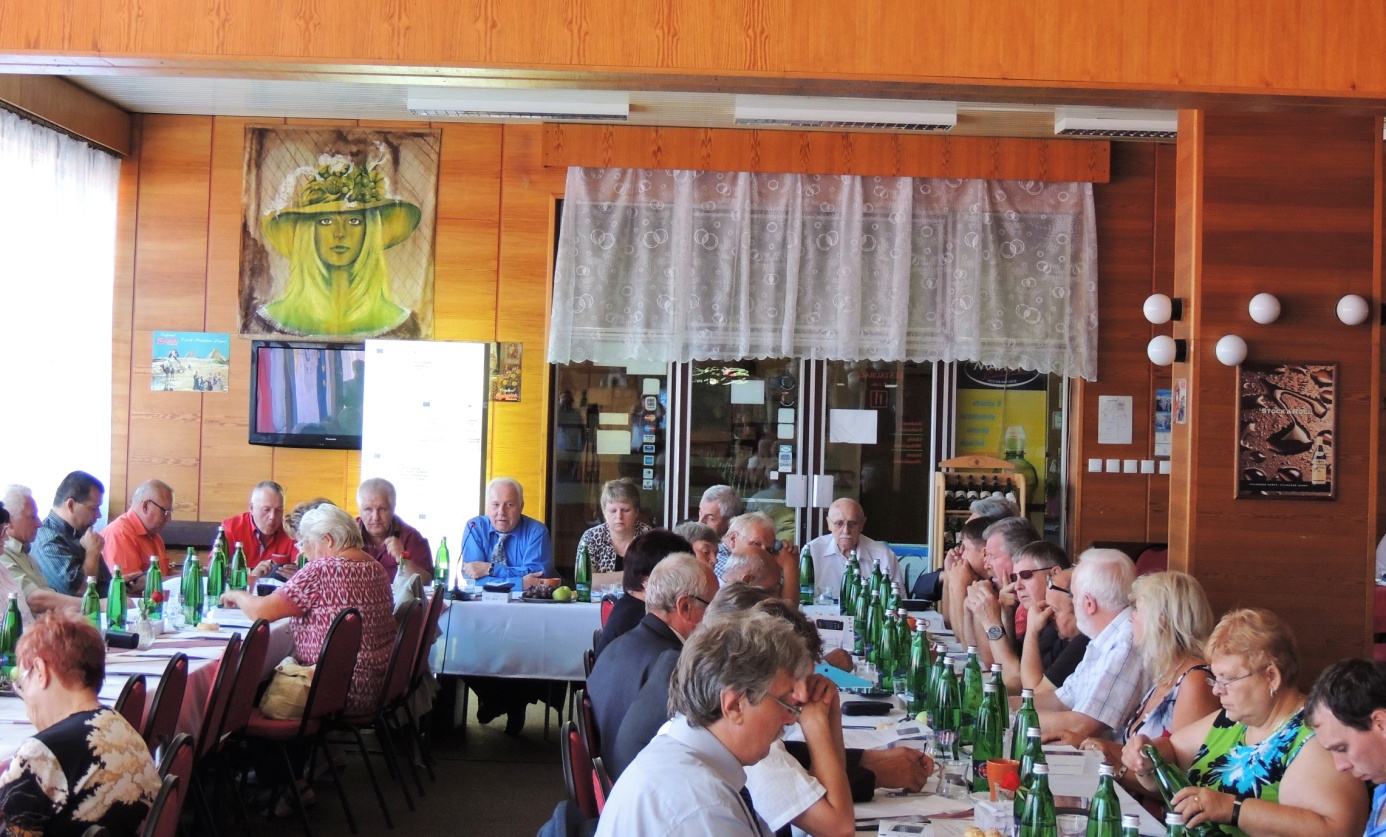 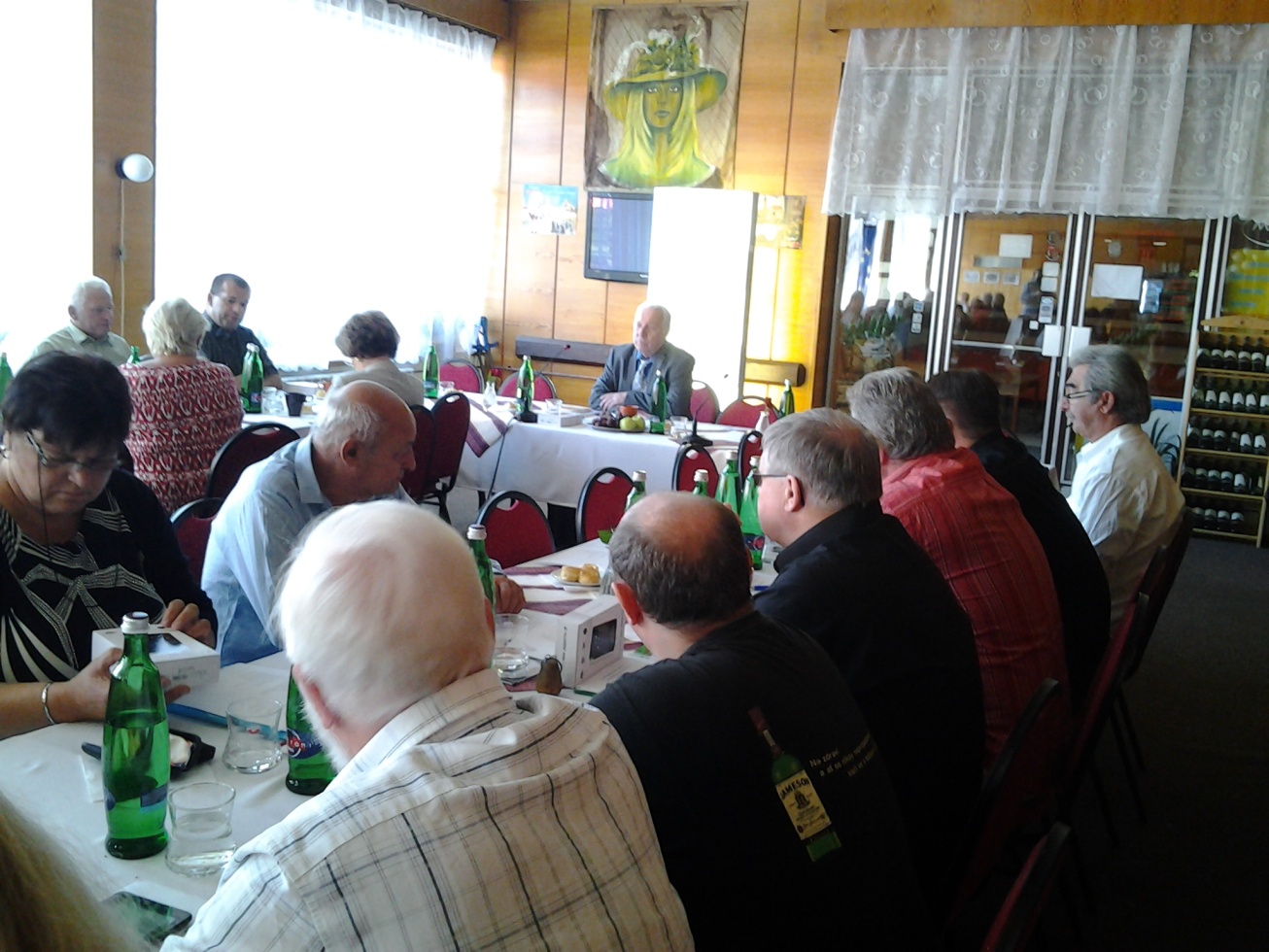 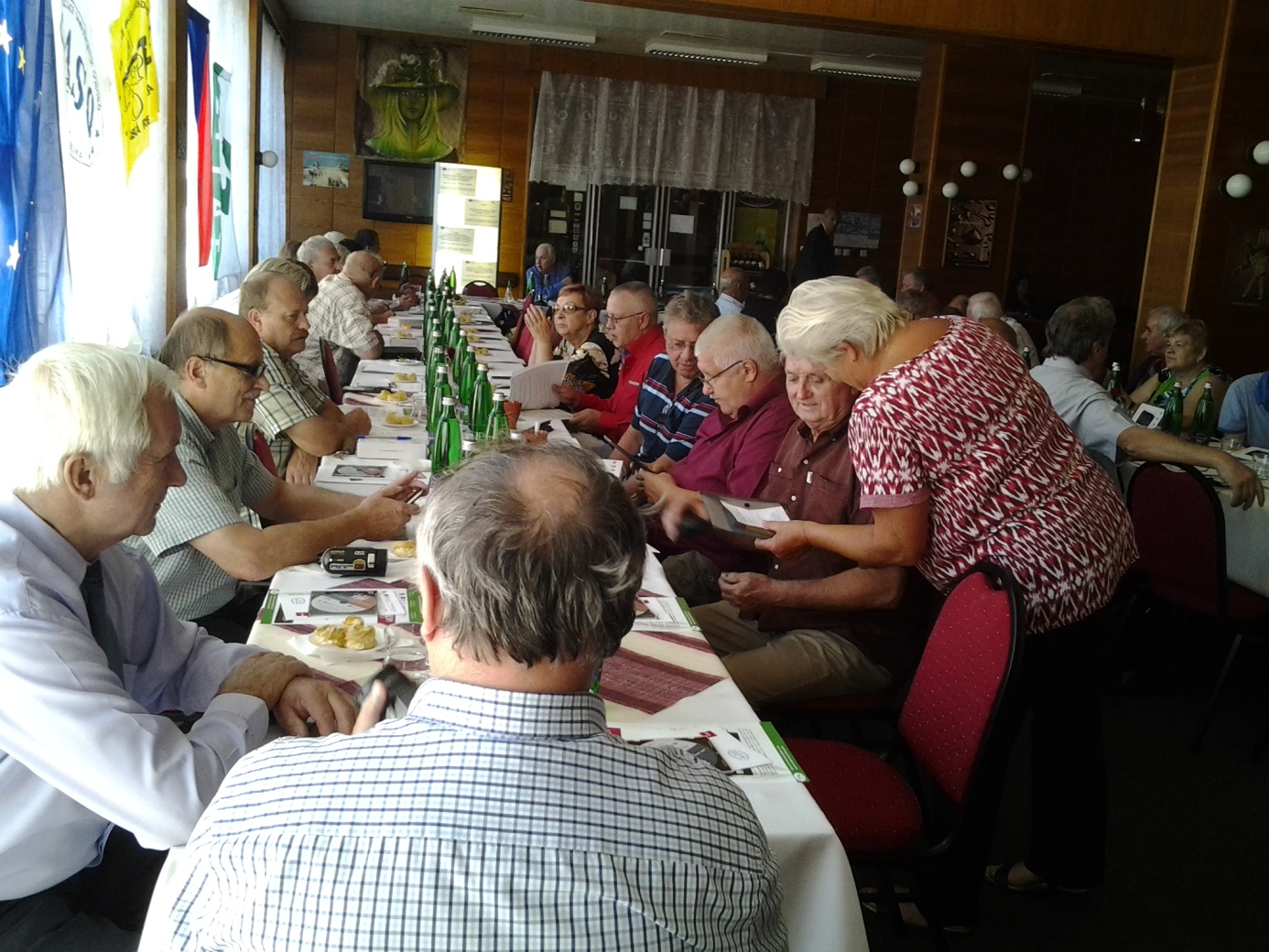 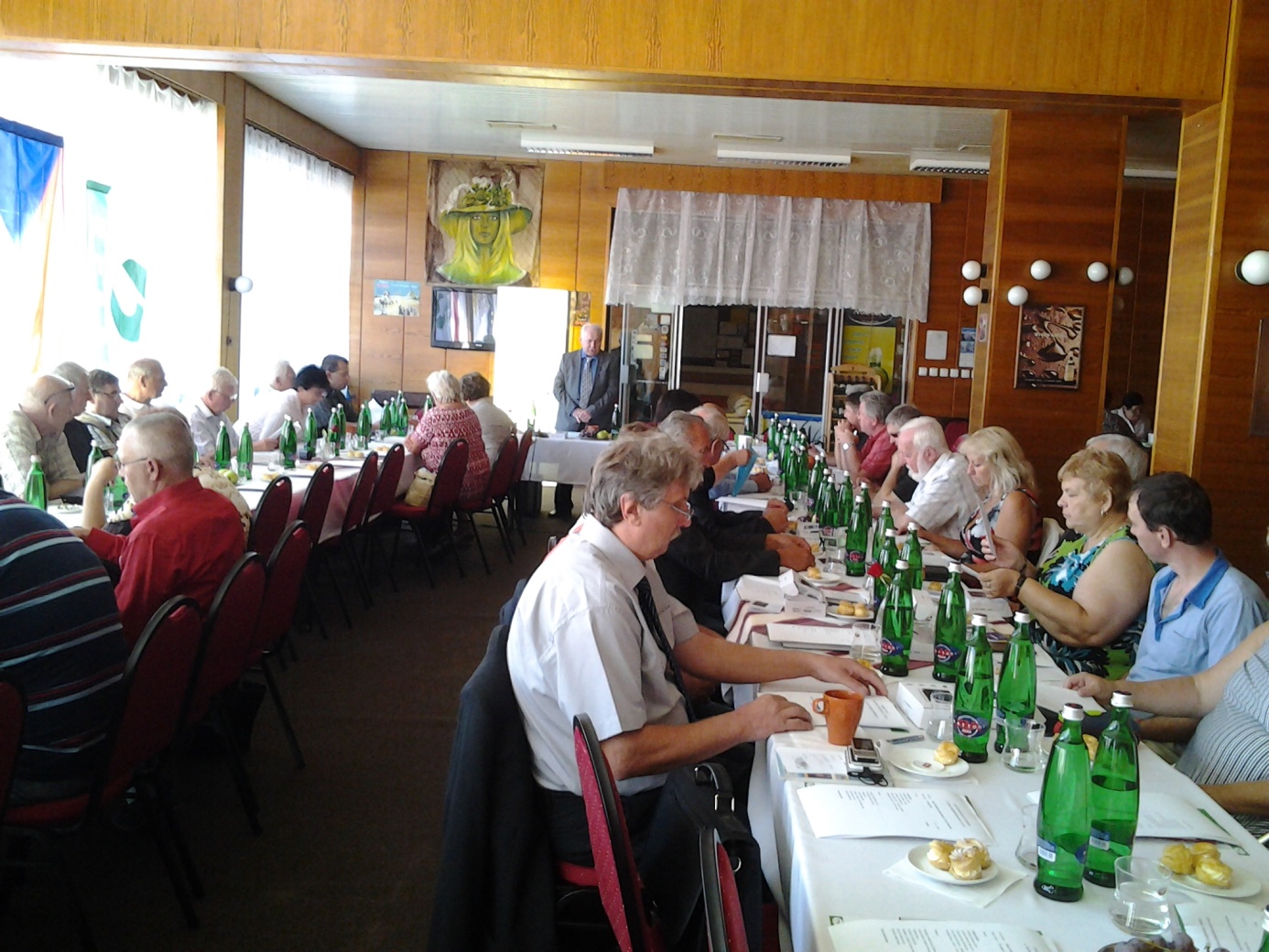 